 АДМИНИСТРАЦИЯ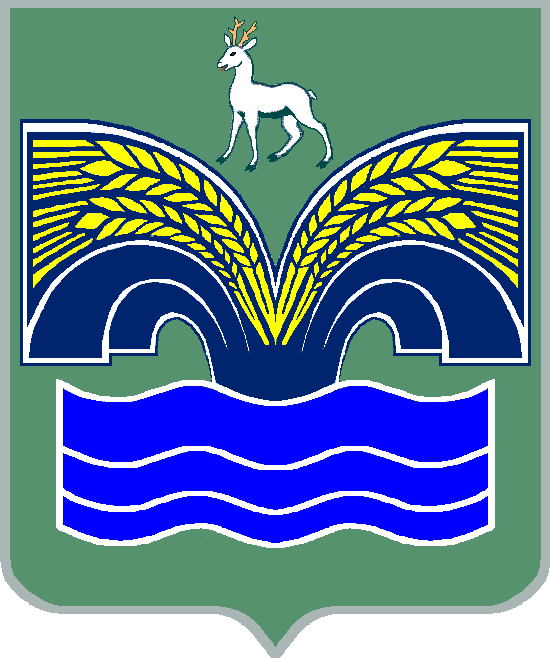 МУНИЦИПАЛЬНОГО РАЙОНА КРАСНОЯРСКИЙСАМАРСКОЙ ОБЛАСТИРАСПОРЯЖЕНИЕот  13.09.2021  №  330-рО внесении изменений в распоряжение администрации муниципального района Красноярский Самарской области от 11.05.2021 № 214-р «Об определении должностных лиц, ответственных за реализацию Плана мероприятий («дорожной карты») по реализации Федерального закона от 31.07.2020 № 248-ФЗ «О государственном контроле (надзоре) и муниципальном контроле в Российской Федерации» и Федерального закона от 31.07.2020 № 247-ФЗ «Об обязательных требованиях в Российской Федерации» В связи с кадровыми изменениями, в соответствии с п. 3 ч. 4 ст. 36 Федерального закона от 06.10.2003 №131-ФЗ «Об общих принципах организации местного самоуправления в Российской Федерации», п. 5     ст. 44 Устава муниципального района Красноярский Самарской области, принятого решением Собрания представителей муниципального района Красноярский Самарской области от 14.05.2015 № 20-СП, в целях обеспечения реализации Плана мероприятий («дорожной карты») по реализации Федерального закона от 31.07.2020 № 248-ФЗ «О государственном контроле (надзоре) и муниципальном контроле в Российской Федерации»  и  Федерального закона от 31.07.2020 № 247-ФЗ «Об обязательных требованиях в Российской Федерации», утвержденного первым вице-губернатором – председателем Правительства Самарской области В.В.Кудряшовым 06.05.2021 (далее – Дорожная карта), 1. Внести изменения в распоряжение администрации муниципального района Красноярский Самарской области от 11.05.2021  № 214-р «Об определении должностных лиц, ответственных за реализацию Плана мероприятий («дорожной карты») по реализации Федерального закона от 31.07.2020 № 248-ФЗ «О государственном контроле (надзоре) и муниципальном контроле в Российской Федерации» и Федерального закона от 31.07.2020 № 247-ФЗ «Об обязательных требованиях в Российской Федерации» (с изменениями от 30.07.2021 № 281-р), изложив пункт 1 в следующей редакции:«1. Определить и.о. руководителя контрольного управления администрации муниципального района Красноярский Самарской области А.В.Стукалина должностным лицом, ответственным за реализацию мероприятий Дорожной карты.».2. Признать утратившим силу распоряжение администрации муниципального района Красноярский Самарской области от 30.07.2021           № 281-р «О  внесении изменений в распоряжение администрации муниципального района Красноярский Самарской области от 11.05.2021  № 214-р «Об определении должностных лиц, ответственных за реализацию Плана мероприятий («дорожной карты») по реализации Федерального закона от 31.07.2020 № 248-ФЗ «О государственном контроле (надзоре) и муниципальном контроле в Российской Федерации» и Федерального закона от 31.07.2020 № 247-ФЗ «Об обязательных требованиях в Российской Федерации».3. Разместить настоящее распоряжение на официальном сайте администрации муниципального района Красноярский Самарской области в сети Интернет в разделе «Контрольно-надзорная деятельность».4. Настоящее распоряжение вступает в силу со дня его подписания.Глава района                                                                               М.В.БелоусовМинченя 21526